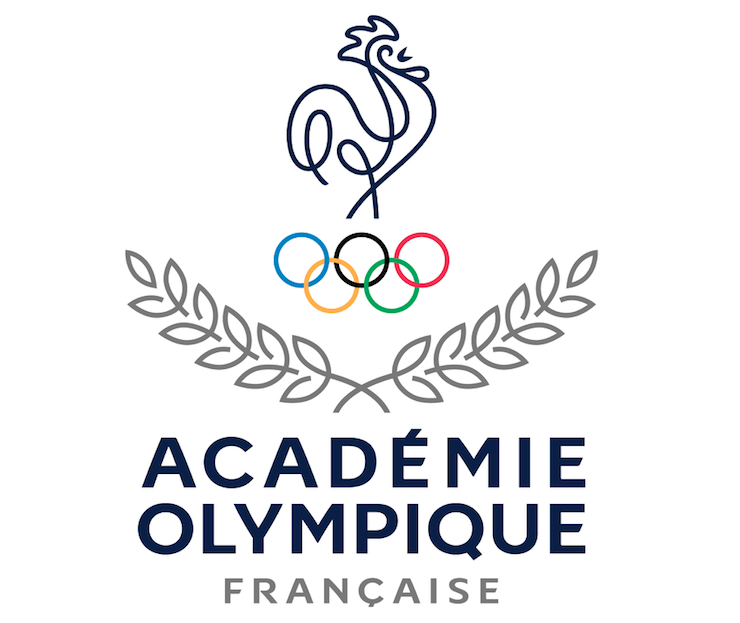 PROGRAMME DE BOURSES DE RECHERCHE2023CENTRE D’ETUDES OLYMPIQUES FRANÇAISEMETTEUR : ACADEMIE NATIONALE OLYMPIQUE FRANÇAISE (ANOF) en partenariat avec le                       COMITE NATIONAL OLYMPIQUE ET SPORTIF FRANÇAIS (CNOSF)
DATE : 6 DECEMBRE 2022FORMULAIRE DE CANDIDATURE INDIVIDUELLEIdentité         	(Nom)                        	 (Prénom)  Passeport            (Pays émetteur)                                (Numéro)Situation universitaire actuelle    Étudiant-e (candidat-e à un master, ou inscrit en doctorat)   Chercheuse-Chercheur (ayant acquis un doctorat durant ces dix dernières années) Grade/titre/domaine actuel(Exemple : “étudiante doctorante en sociologie du sport”, “ATER en marketing du sport”)Faculté ou institut Institution académique(Veuillez inclure la ville, l’université s’il y a lieu)Domaine (s) de spécialisationTitre de la thèse de doctorat ou du projet de masterAdresse postale privée        (Rue)                                             (Code postal)            (Ville)  			 (Pays)         	(Téléphone)	      (Fax)	(E-mail)Adresse postale professionnelle        (Rue)                                             (Code postal)            (Ville)  			 (Pays)         	(Téléphone)	      (Fax)	(E-mail)Titre abrégé de votre projet de recherche (10-15 mots au maximum)Bref résumé de votre projet de recherche (100 mots au maximum) Études réalisées  Études en coursRécompenses et expériences de rechercheIndiquez les bourses de recherche, bourses universitaires ou récompenses dont vous avez bénéficiées, en précisant pour chacune d'elles les dates et les montants : Indiquez les langues étrangères que vous connaissez. Précisez votre niveau de maîtrise (lu, parlé, écrit) :Expériences professionnellesPostes occupés (professionnel, enseignement, recherche, administration) en commençant par le plus récent :RéférencesIndiquez ci-dessous les noms, titres, adresses, numéros de téléphone et de télécopie des deux personnes auxquelles vous avez demandé une lettre de recommandation.1)2)Je confirme attester la véracité des informations susmentionnées et avoir pris connaissance des conditions de participation au Programme de bourses de recherche de l’Académie Nationale Olympique Française – Programme 2023Date :			Signature : Référent universitaire (à remplir obligatoirement par le référent)Identité         	(Nom)                        	 (Prénom)  Grade/titre/domaine actuel(Exemple : “Professeur des Universités en économie du sport”)Faculté ou institut Institution académique(Veuillez inclure la ville, l’université s’il y a lieu)Je confirme attester la véracité des informations susmentionnées et avoir pris connaissance des conditions de participation au Programme de bourses de recherche de l’Académie Nationale Olympique Française – Programme 2023Date :			Signature : Institution   Domaine d’étude            Début des études    Fin des études     Diplôme obtenuDiplôme obtenuInstitutionDomaine d’étude            Début des études   Fin prévue des études    Diplôme en coursDiplôme en coursNom de l’institutionTitreDates des fonctions